Publicado en Madrid el 12/04/2016 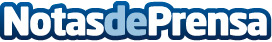 Audioactive, nuevo ecommerce de soluciones auditivas Audioactive nace con la misión de solucionar las dificultades de todas aquellas personas que tienen pérdida de audición, mediante soluciones auditivas y accesorios de audífonos de calidad a precios económicos: hasta cinco veces más baratosDatos de contacto:Manuel M.Solución problemas auditivosNota de prensa publicada en: https://www.notasdeprensa.es/audioactive-nuevo-ecommerce-de-soluciones Categorias: Nacional Industria Farmacéutica Sociedad E-Commerce Servicios médicos http://www.notasdeprensa.es